PRISJETIMO SE KAKO SMO OBILJEŽILI USKRS…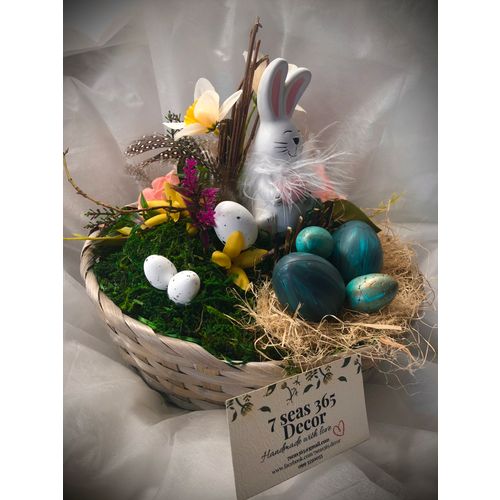 ŠTO SVE MOŽEMO NAĆI U USKRŠNJOJ KOŠARI?1. ZADATAK: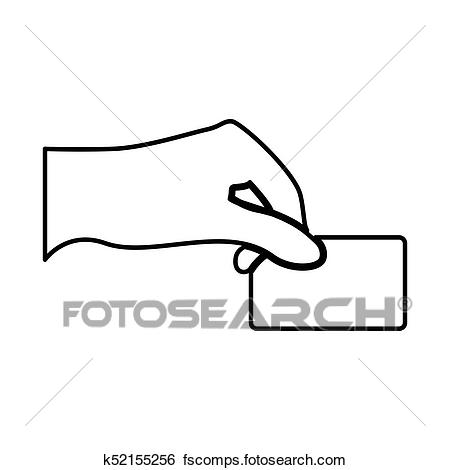 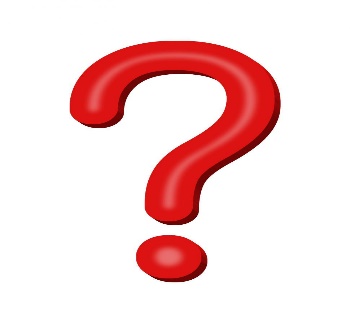 DODAJ TRAŽENU SLIČICU ILI ODGOVORI NA PITANJE „ŠTO JE TO?“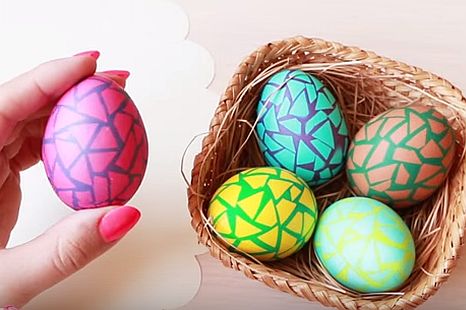 PISANICE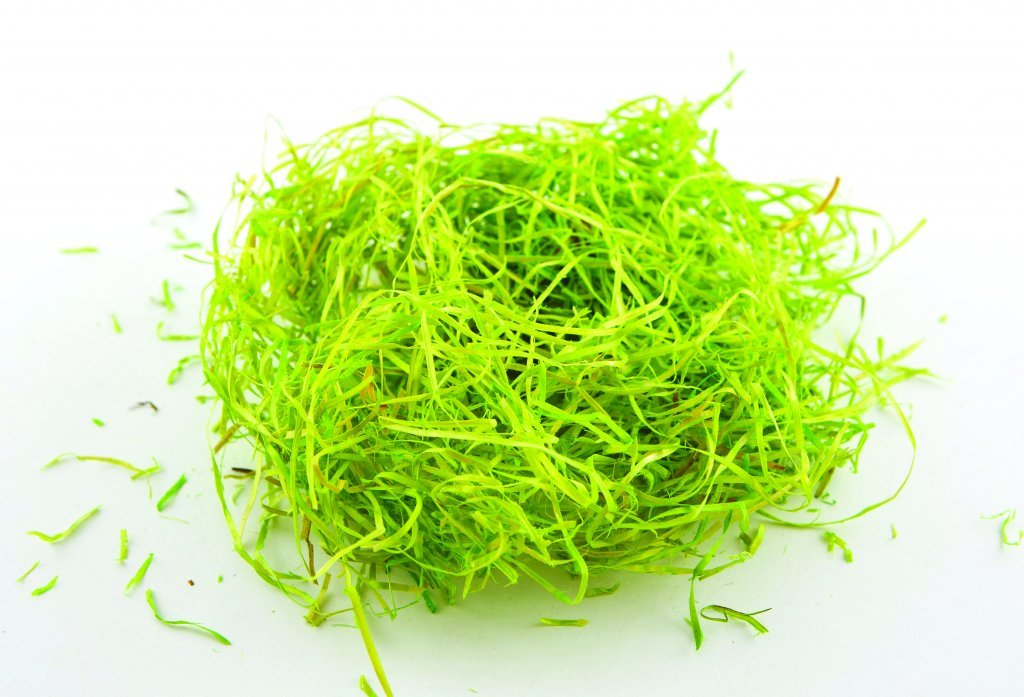 USKRŠNJA TRAVA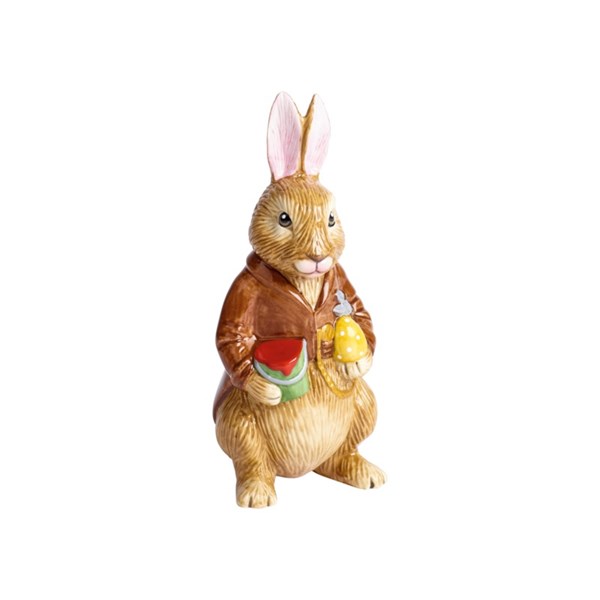 USKRŠNJI ZEC2. ZADATAK: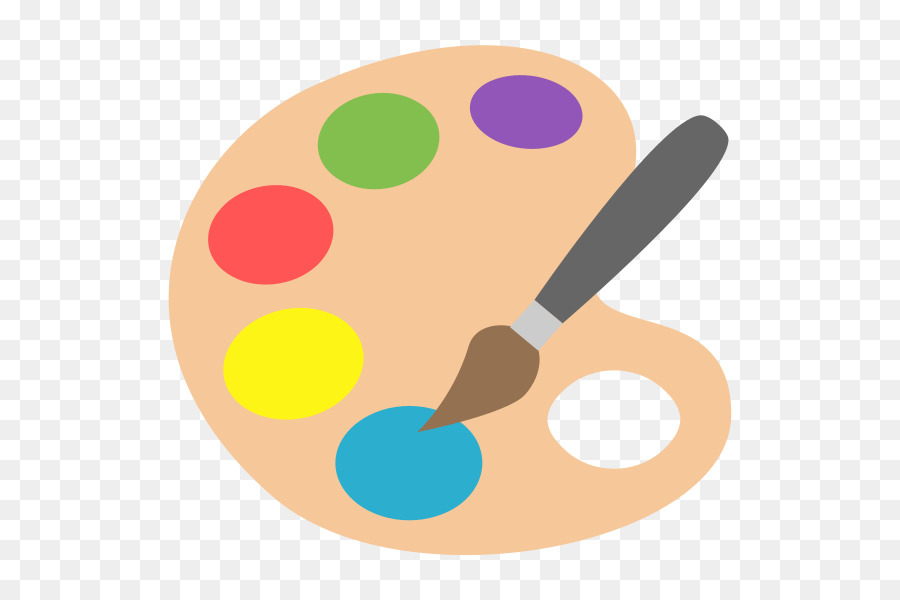 OBOJI USKRŠNJU KOŠARU BOJICAMA PO ŽELJI.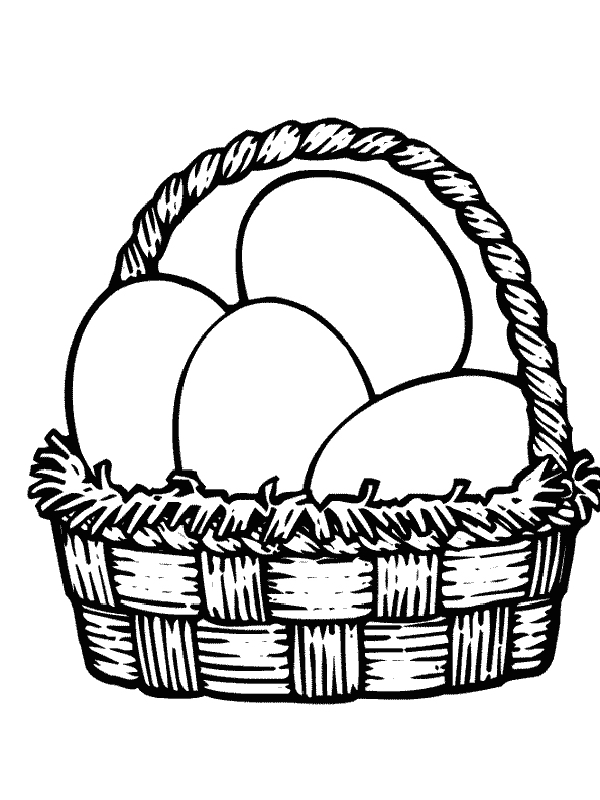 